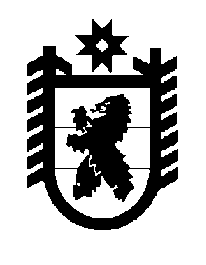 Российская Федерация Республика Карелия    ПРАВИТЕЛЬСТВО РЕСПУБЛИКИ КАРЕЛИЯРАСПОРЯЖЕНИЕ                                от  26 декабря 2017 года № 742р-Пг. Петрозаводск В целях реализации Региональной адресной программы по переселению граждан из аварийного жилищного фонда на 2014 – 2017 годы, утвержденной постановлением Правительства Республики Карелия 
от 23 апреля 2014 года № 129-П, в соответствии с частью 11 статьи 154 Федерального закона от 22 августа 2004 года № 122-ФЗ «О внесении изменений в законодательные акты Российской Федерации и признании утратившими силу некоторых законодательных актов Российской Федерации в связи с принятием федеральных законов «О внесении изменений и дополнений в Федеральный закон «Об общих принципах организации законодательных (представительных) и исполнительных органов государственной власти субъектов Российской Федерации» и «Об общих принципах организации местного самоуправления в Российской Федерации», учитывая решение Совета Рабочеостровского сельского поселения 
от 28 ноября 2017 года № 22-3/78 «Об утверждении перечня предлагаемого для передачи в муниципальную собственность Рабочеостровского сельского поселения имущества из государственной собственности Республики Карелия»:1. Утвердить перечень государственного имущества Республики Карелия, передаваемого в муниципальную собственность Рабочестровского сельского поселения, согласно приложению к настоящему распоряжению.2. Казенному учреждению Республики Карелия «Управление капитального строительства Республики Карелия» совместно с администрацией Рабочеостровского сельского поселения обеспечить подписание передаточного акта и представить его на утверждение в Министерство имущественных и земельных отношений Республики Карелия.3. Право муниципальной собственности на передаваемое имущество возникает с момента утверждения передаточного акта.
           Глава Республики Карелия                                                              А.О. ПарфенчиковПриложение к распоряжению ПравительстваРеспублики Карелияот 26 декабря 2017 года № 742р-ППеречень государственного имущества Республики Карелия, передаваемого в муниципальную собственность Рабочеостровского сельского поселения___________Наименование имуществаАдрес местонахождения имуществаИндивидуализирующие характеристики имуществаЖилое помещениег. Петрозаводск, ул. Птицефабрика, д. 38, кв. 7квартира общей площадью 71,4 кв. м, расположенная на 3-м этаже  5-этажного жилого дома 